29.01.2017  року в КЗО «СЗШ № 58» ДМР відбувся ІІІ етап Всеукраїнської олімпіади з географії , в якій взяли участь учні-переможці міського етапу  навчальних закладів ЛІТ, ФЕЛ №№ 7,  50  51, 57, 61,100, 129,  138. 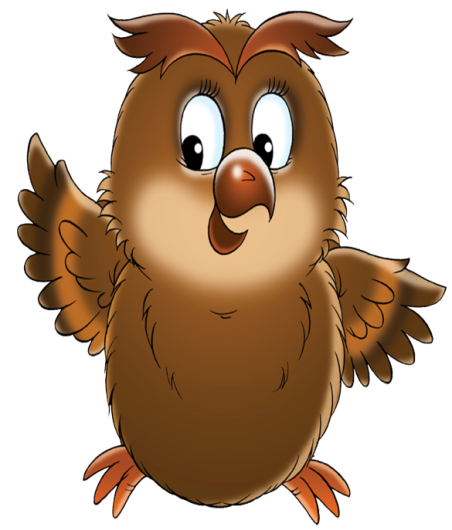 ДЕТАЛЬНІШЕ….Вітаємо переможців ІІІ етап Всеукраїнської олімпіади з географії ВІТАЄМО !№ з/пн/зПІБ учнякласОтримане місцеПІБ вчителя1Спеціалізованашкола № 7Білинець Богдан 11ІСологуб Оксана Володимирівна2Фінансово-економічний ліцейРатушний Денис11ІСрібненко Олена Олегівна3Навчально-виховний комплекс № 57Войтов Ярослав10ІСитнік Ірина Петрівна4Навчально-виховний комплекс № 57Єрьомін Ярослав8ІНельга Ніла Володимирівна5Навчально-виховний комплекс № 100Чередник Дарина11ІІЗолотова Тетяна Сергіївна6Ліцей інформаційних технологійДемченко Кирило10ІІЛисичарова Галина Олександрівна7Середня загальноосвітня школа № 50Журавель Антон10ІІДідук Олена Володимирівна8Фінансово-економічний ліцейГладкий Олександр9ІІСрібненко Олена Олегівна9Ліцей інформаційних технологійМакодзеба Андрій 10ІІІЛисичарова Галина Олександрівна10Спеціалізованашкола № 129Целуйко Данило8ІІІКривуля Вікторія Володимирівна11Навчально-виховний комплекс № 51Кучеренко Руслан9ІІІВаганко Тетяна Федорівна12Фінансово-економічний ліцейЖуравель Юлія8ІІІСрібненко Олена Олегівна